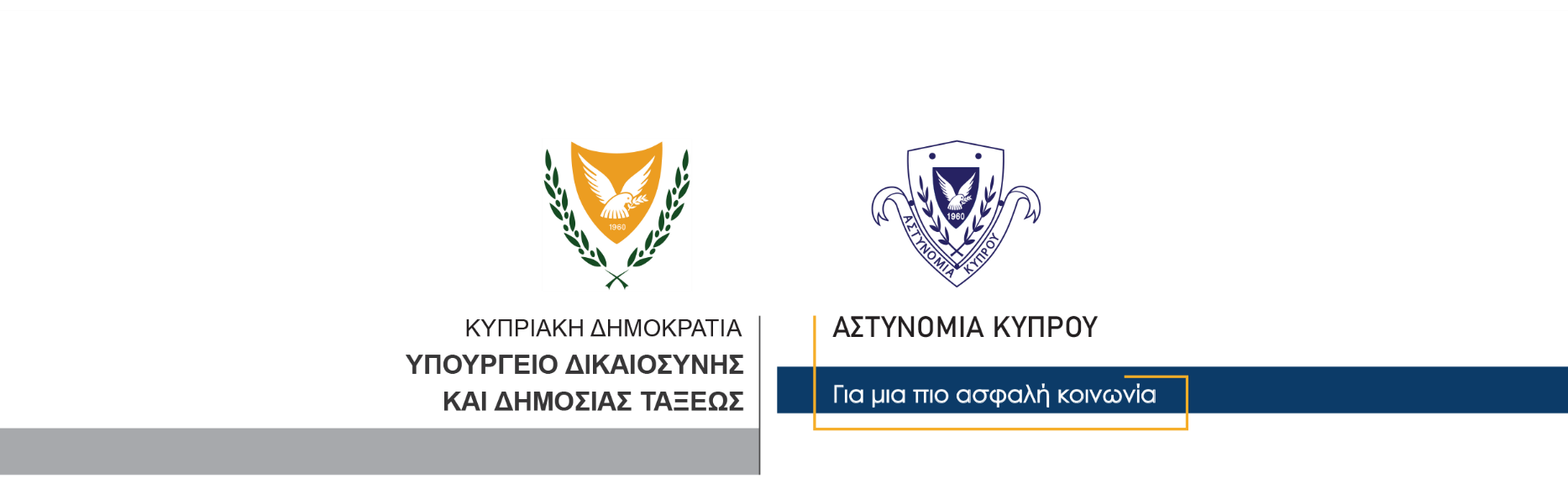 26 Σεπτεμβρίου, 2023  Δελτίο Τύπου 4Απάτη μέσω διαδικτύουΥπόθεση απάτης μέσω διαδικτύου διερευνά η Αστυνομία, μετά από σχετική καταγγελία εταιρείας με έδρα την Κύπρο. Συγκεκριμένα, καταγγέλθηκε στην Αστυνομία από τον Διευθυντή της εν λόγω εταιρείας ότι, εταιρεία που εδρεύει στο εξωτερικό και με την οποία συναλλάσσεται, απέστειλε στις 9 Σεπτεμβρίου, 2023, ηλεκτρονικό μήνυμα μέσω υπολογιστή σχετικά με αλλαγή του τραπεζικού λογαριασμού για εξόφληση τιμολογίου μεγάλου χρηματικού ποσού, σχετικά με εμπόρευμα το οποίο είχε ήδη παραγγείλει. Η εταιρεία που εδρεύει στην Κύπρο, λαμβάνοντας ως αυθεντικό το εν λόγω ηλεκτρονικό μήνυμα, προχώρησε στην εξόφληση του σχετικού τιμολογίου, μέσω του τραπεζικού λογαριασμού ο οποίος της υποδείχθηκε. Στις 25 Σεπτεμβρίου, η προμηθεύτρια εταιρεία που εδρεύει στο εξωτερικό ενημέρωσε σχετικά την εταιρεία που εδρεύει στην Κύπρο ότι δεν είχε λάβει την εξόφληση και διαπιστώθηκε ότι και οι δύο εταιρείες υπήρξαν θύματα απάτης αφού και οι δύο λάμβαναν ηλεκτρονική αλληλογραφία από πλαστούς λογαριασμούς οι οποίοι οπτικά προσομοίαζαν με τους πραγματικούς. Η Αστυνομία υπενθυμίζει μέτρα που πρέπει να λαμβάνονται για αποφυγή δυσάρεστων καταστάσεων. Τι μπορείτε να κάνετε;Ως επιχείρηση:Διασφαλίστε ότι οι υπάλληλοι είναι ενημερωμένοι και γνωρίζουν τη συγκεκριμένη μορφή απάτης και τον τρόπο αποφυγής της.Εφαρμόστε διαδικασία για την επαλήθευση της νομιμότητας των  αιτημάτων πληρωμής που λαμβάνετε.Ελέγξτε τις πληροφορίες που αναρτώνται στην ιστοσελίδα της επιχείρησής σας και συγκεκριμένα τα συμβόλαια και τους προμηθευτές σας. Διασφαλίστε ότι το προσωπικό περιορίζει τη γνωστοποίηση πληροφοριών της επιχείρησης στα μέσα κοινωνικής δικτύωσης.Δώστε εντολή στο προσωπικό που είναι αρμόδιο για την πληρωμή τιμολογίων να προβαίνει πάντα στη διενέργεια ελέγχων για τον εντοπισμό τυχόν παρατυπιών.Ως εργαζόμενος:Επικοινωνήστε με τους πραγματικούς προμηθευτές της επιχείρησης και επαληθεύστε ότι όλα τα αιτήματα πληρωμών προέρχονται από αυτούς, ειδικά εάν σας ζητούν να τροποποιήσετε τα στοιχεία των τραπεζικών τους λογαριασμών για τις μελλοντικές πληρωμές των τιμολογίων ή λοιπών παραστατικών.Στην επικοινωνία σας με τους προμηθευτές, μην κάνετε χρήση των στοιχείων επικοινωνίας που περιλαμβάνονται στην επιστολή/fax/e-mail στο οποίο ζητείται η αλλαγή στοιχείων. Αντίθετα, χρησιμοποιείστε τα στοιχεία επικοινωνίας από την προηγούμενη αλληλογραφία σας με τον προμηθευτή.Καθορίστε μοναδικά σημεία επικοινωνίας με επιχειρήσεις, στις οποίες πραγματοποιείτε πληρωμές ανά τακτά χρονικά διαστήματα.Περιορίστε τις πληροφορίες που γνωστοποιείτε για τον εργοδότη σας στα μέσα κοινωνικής δικτύωσης.Για πληρωμές που υπερβαίνουν ένα συγκεκριμένο όριο ποσού, καθορίστε μια διαδικασία για την επιβεβαίωση του ορθού τραπεζικού λογαριασμού και του αποδέκτη (π.χ. επικοινωνία με την επιχείρηση).Όταν πληρώνετε ένα τιμολόγιο, να στέλνετε e-mail ενημέρωσης του αποδέκτη της πληρωμής. Σε αυτό να γράφετε την επωνυμία της τράπεζάς του και τα τέσσερα τελευταία ψηφία του τραπεζικού του λογαριασμού για τη διασφάλιση της συναλλαγής.		    Κλάδος ΕπικοινωνίαςΥποδιεύθυνση Επικοινωνίας Δημοσίων Σχέσεων & Κοινωνικής Ευθύνης